PLANTS 	Chapter 22-23		Name _________________ Per_____What are plants?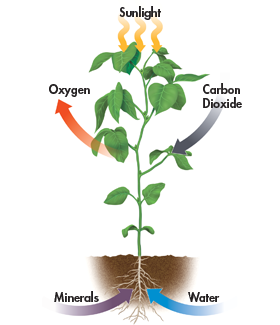 - ____________________ (have a nucleus)- Have cell walls made of _________________- Carry out ________________ using the pigment chlorophyll a and chlorophyll b- Belong to the kingdom ______________ What do plants need to survive?	 ____________ – make food through photosynthesis__________________ (CO2 and O2)________________ and ____________________ Plant evolution The ancestor to today’s plants were similar to ___________________ Plants are divided into ___________ major groups 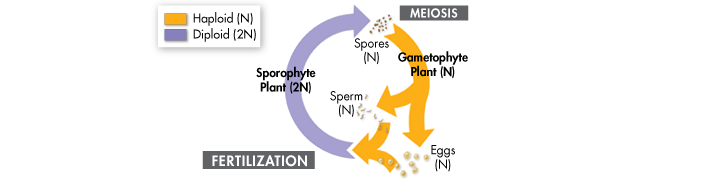 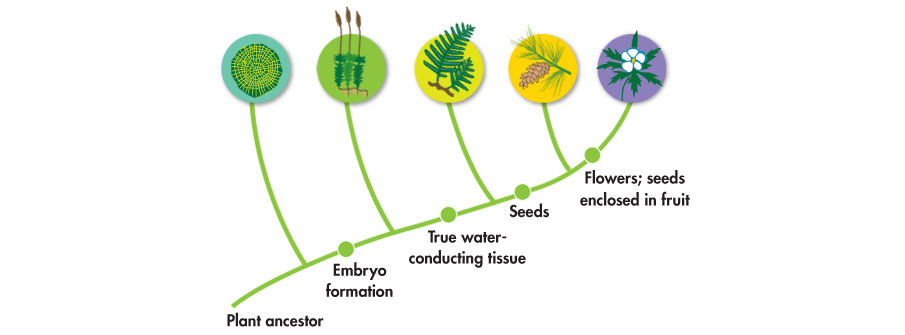 Alternation of generations The lifecycle of plants has 2 phases____________________ (haploid – N)_________________ (diploid – 2N)During evolution – the size of the gametophyte decreased and sporophyte increased Types of plants  Green Algae	 Mostly ______________________Found in fresh water, seawater, and moist areasAbsorb __________________ from surroundingsMany form coloniesSpirogyra Volvox	2) Bryophytes Found in damp placesHave specialized reproductive cells that require _____________ for reproduction.  Lack ___________________ – water/nutrient carrying tissue supported by ligninLack support to grow ______________________Moss life cycle pg 642 3) Ferns and relatives – pg 643 Have vascular tissue which makes it possible to move fluids through the plant (against gravity)____________ = carries nutrients_____________ = carries waterDo __________ have seeds – reproduce through __________________Reproductive cells need _____________ for fertilizationGymnosperms – cone bearing plants First _________________ plants – allows the plant to Reproduce without ________________ ______________ the embryo in a ________________Provide _______________ to the embryoReproduction occurs through pollination______________ (the male gametophyte) is transferred to the female cone5) Angiosperms – flowering plants Reproduce sexually through _________________________________ in flowers develop into _____________ to help disperse seedsFlowers attract pollinators and reproduction is more _________________ than the wind pollination of gymnospermsMonocot vs. dicot 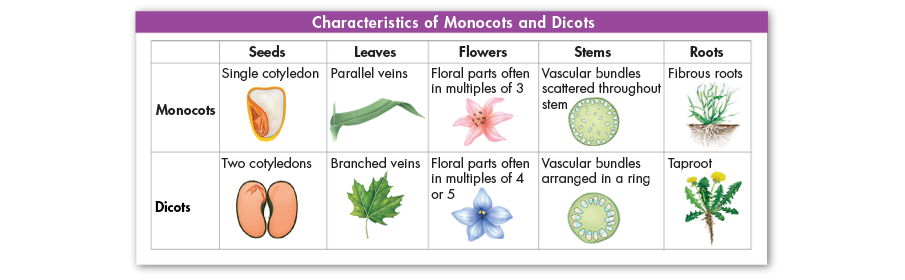 Annuals, biennials, perennials (pg 654)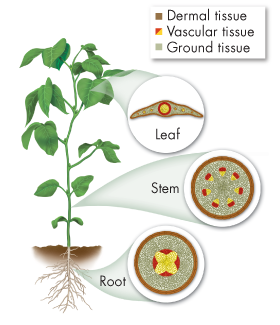 Chapter 23 Plant Structure and Function Plants have tissues and  organs too!!!!!______________ = dermal, vascular and ground_______________ = Roots, stems and leaves3 Types of tissue 1) Dermal tissue = the ________________ outer covering in a plantEpidermis – outer layer of cells Cuticle – waxy covering2) Vascular Tissue  = ___________ the body and transports water and nutrientsXylem – transports ______________Tracheids (lignin in cell wall to give structure)and vessel elementsPholem – transports ____________________Sieve tube elements and companion cells3) Ground Tissue  = produces and stores ____________ and contributes to the support of the plantParenchyma = thin cell walls, contain a large vacuole, in leaves have chloroplastsCollenchyma = thicker cell walls (make up “strings” of celerySclerenchyma = thickest cell walls – nutshells, seed coatsWhere do plants grow???? _______________ = regions of cells in which mitosis produces new cells that are ready for differentiation______________ meristem = rapidly growing regions at the tip of the stem and roots Roots Root Function______________ a plant______________ it to the groundStore _______________Absorb ______________ from the soilAbsorb __________________ from the soilTypes of rootsTaproot – carrots, beets, dandelionsFibrous root - grasses_______________ – roots actively pump nutrients into the root.  Water moves in by osmosis.  This causes a pressure that causes water to move up the plant into the stem Stems Functions of stems_______________ leaves, branches and flowersHold up the leaves to the ________________________________ substances throughout the plant Formation of wood and tree rings 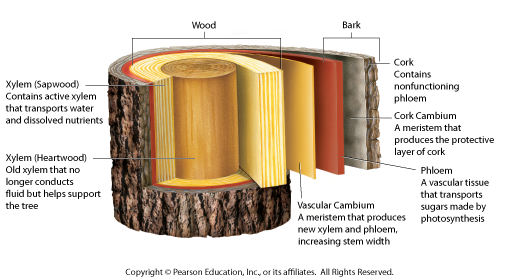 Leaves (pg.681) 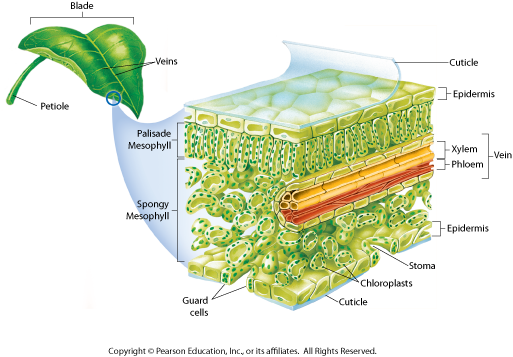 Anatomy of a Leaf - Leaves are optimized to absorb light and carry out photosynthesis_______________ – waxy cover to protect/prevent water loss___________________ – where photosynthesis occurs_____________ – openings in the leaf that allow CO2, water, and O2 to diffuse in and out of the leaf_________________________ = cells that surround the stomata and regulate their opening and closing 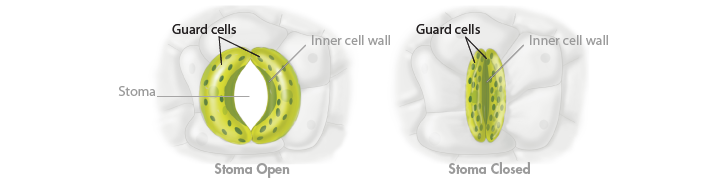 Homeostasis and stomata Plants keep stomata open just enough so that gas exchange can occur for photosynthesis but not so much that they lose too much waterWhen water is ______________ water flows into the leaf.  This increases water pressure in the guard cells and ____________ them.When water is __________________, pressure decreases and the stomata ______________Water transport in plants Transpiration = ___________________________________________________________Water leaves through open ____________________Dry cell walls pull water from deeper in the leaf and pulls water from the roots, stem and leaf through xylemWater “sticks” to water (cohesion) and other molecules (adhesion) Even small trees can lose 100L of water/dayWhat conditions increase transpiration???__________________________________________________________	action – the tendency of water to rise in a thin tube CHAPTER 24Reproduction in flowering plants Parts of a flower____________ = enclose the flower before the bud opens and protects the flower _____________ = attract pollinators to the flower often brightly colored inside the sepals Stamen = _______ parts of the flower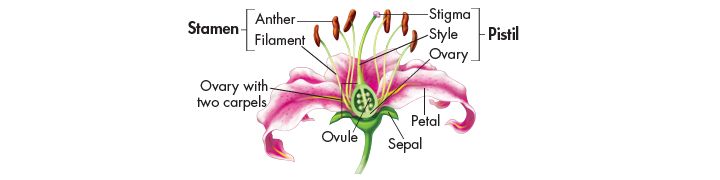 Anther – produce ____________________ – a stalk that holds up the antherCarpels (pistil) = ______________ parts of the flower_______ – sticky structure designed to capture pollen____________ – a stalk that holds up the stigmaAngiosperm gamete production - Figure 24-3 pg. 699Angiosperm lifecycle  - Figure 24-6 pg. 701Fruit and seed development Fruit = a thickened ___________________ that encloses seedsSeed Dispersal = ____________ = seeds with tough coats are encased in a sweet fleshy fruitApples, grapes_________ = lightweight fruits that allow them to be carried in the airDandelions ___________ = buoyant fruits that allow them to floatcoconuts Seed Dormancy and Germination	 Dormancy = the embryo is ____________ but _______________________________________ = growth of the plant embryo following dormancy Advantages of Dormancy	 Allows for _____________________ dispersalAllows seeds to germinate in ___________________________Some seeds only germinate under __________________ conditionsSome pine cones remain sealed until the high temps generated by forest fires cause the cones to open Plant Hormones ____________________ = chemical signals produced by an organism that affect the growth, activity, and development of cells and tissues_____________ – stimulate cell elongation and growth of rootsProduced in the shoot apical meristem and transportedWhen light hits a part of a plant, auxins build up in the shaded region, causing the plant to bend toward the lightGrowth of lateral buds is inhibited by auxin (if you cut off the top of a plant, the lateral buds grow more quickly. ____________  -  hormones produced in the growing roots and developing fruits and seeds.Often produce effects opposite of auxins Stimulate cell divisionInteract with auxins to balance root and shoot growthStimulate regeneration of tissues damaged by injury______________Found in meristems of shoot, root, and seed embryoStimulate growth, promote germination_________________Found in terminal buds and seedsInhibits cell division Promotes seed dormancy______________Found in fruit tissues and aging leaves and flowersStimulates fruits to ripenCauses plants to seal off and drop leavesTropisms Tropism = ___________________________________Phototropism – tendency of a plant to grow toward _____________Gravitropism – response of a plant to ___________Thigmotropism – response of a plant to _____________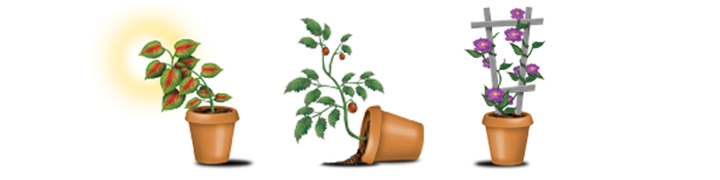 Rapid responses Some plants can also adjust quickly to their environmentVenus fly trapMimosa (folds leaflets in a few seconds when touched) Response to seasons How do plants know when to flower, drop leaves, etc? __________________ = the number of hours of light/dark a plant receives (pigment phytochrome)Winter Dormancy  - Deciduous plants turn off photosynthetic pathwaysTransport materials from leaves to rootsSeal off leavesChlorophyll breaks down allowing other pigments to be seen (brown, yellow, etc.)